 MČ Praha - Březiněves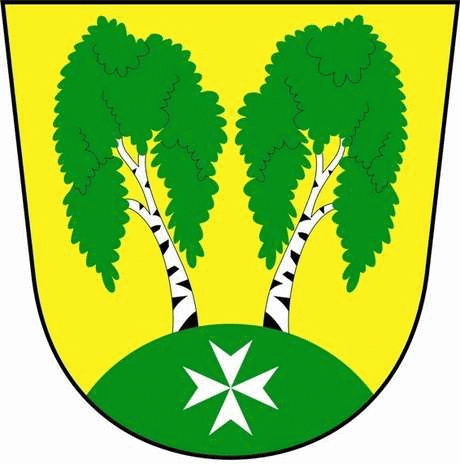 U Parku 140/3, 182 00 Praha 8      Zápis z 17. zasedání             Zastupitelstva MČ Praha – Březiněves									  Číslo:                                 17   									  Datum:                03.02.2016Zasedání  bylo zahájeno v 17:30 hod. starostou Ing. Jiřím Haramulem. Přítomní zastupitelé: dle prezenční listinyOmluveni:                 -Program:Kontrola zápisu č. 16.Rozpočet MČ Praha – Březiněves na rok 2016 a výhled na rok 2016-2021.Výsledky inventur za rok 2015.Záměr na uzavření smlouvy o zřízení věcného břemene č. VV/G33/10855/1530785 s předem známým zájemcem: PRE distribuce, a.s. se sídlem Praha 5, Svornosti 3199/19a.Dodatek č 2. ke smlouvě o podnájmu ze dne 26. 3. 2014, uzavřené mezi MČ Praha – Březiněves a ELTODO-CITELUM, s.r.o., Novodvorská 1010/14, Praha 4.Žádost o vyjádření ke stavebnímu záměru: Přístavba zádveří a krytého stání na OA k rodinnému domu č. p. 299 v Březiněvsi. Příprava dodatku č. 1 ke Smlouvě o dílo k provedení stavby „Přístavba mateřské školy MČ Praha – Březiněves“  uzavřené dne 10.7.2015 mezi MČ Praha – Březiněves a spol. CUBESPACE s.r.o., Nad Šetelkou 481, Praha 8.Různé.K bodu č. 1 -  Kontrola zápisu č. 16.Všechny body tohoto zápisu byly splněny. K bodu č. 2 - Rozpočet MČ Praha – Březiněves na rok 2016 a výhled na rok 2016-2021.Předseda finančního výboru, Ing. Jan Vocel, předložil zastupitelům ke schválení rozpočet MČ Praha – Březiněves na rok 2016 a výhled na rok 2016-2021.  Usnesení č. 1.17/16ZMČ Praha – Březiněves projednalo a schválilo rozpočet MČ Praha – Březiněves na rok 2016 a výhled na rok 2016-2021 dle předloženého znění. Zodpovídá: předseda finančního výboru Ing. Jan Vocel.				Pro:		9 hlasů										Proti:		0 hlasů										Zdržel se:	0 hlasůK bodu č. 3 – Výsledky inventur za rok 2015.Předseda inventarizační komise Petr Petrášek a předseda likvidační komise Zdeněk Korint předložili zastupitelům k projednání a ke schválení vyřazovací protokoly majetku za rok 2015. Inventarizace majetku a rozvahových účtů k 31.12.2015 bude schválena na příštím zasedání zastupitelstva. Usnesení č. 2.17/16ZMČ Praha – Březiněves projednalo a schválilo Vyřazovací protokoly majetku za rok 2015, bez výhrad.Zodpovídá: předseda inventarizační komise Petr Petrášek,
 	     předseda likvidační komise Zdeněk Korint.				Pro:		9 hlasů										Proti:		0 hlasů										Zdržel se:	0 hlasůK bodu č. 4 - Záměr na uzavření smlouvy o zřízení věcného břemene č. VV/G33/10855/1530785 s předem známým zájemcem: PRE distribuce, a.s. se sídlem Praha 5, Svornosti 3199/19a.Starosta předložil zastupitelům k projednání a ke schválení uzavření smlouvy o zřízení věcného břemene č. VV/G33/10855/1530785 s předem známým zájemcem: firmou: PREdistribuce, a.s. se sídlem Praha 5, Svornosti 3199/19a, oprávněným provozovatelem distribuční soustavy v elektroenergetice na území vymezeném licencí Energetického regulačního úřadu č. 120504769. Distribuční soustava je provozována ve veřejném zájmu. Předmětem smlouvy je zřízení a vymezení věcného břemene osobní služebnosti k provedení §25 odst. 4 energetického zákona, nepodléhající úpravě služebnosti inženýrské sítě v občanském zákoníku, za účelem umístění a provozování součásti distribuční soustavy podzemního vedení NN na pozemku 355/3 v k. ú. Březiněves, obec Praha. Tento záměr byl dle § 36 zákona č. 131/2000 Sb. o Hlavním městě Praze, ve znění pozdějších předpisů, zveřejněn od 8.1.2016 do 25.1.2016.Zastupitelstvo pověřuje starostu k podepsání smlouvy. Usnesení č. 3.17/16ZMČ Praha – Březiněves projednalo a schválilo Záměr uzavření smlouvy o zřízení věcného břemene č. VV/G33/10855/1530785 s předem známým zájemcem: firmou: PREdistribuce, a.s. se sídlem Praha 5, Svornosti 3199/19a, oprávněným provozovatelem distribuční soustavy v elektroenergetice na území vymezeném licencí Energetického regulačního úřadu č. 120504769. Distribuční soustava je provozována ve veřejném zájmu. Předmětem smlouvy je zřízení a vymezení věcného břemene osobní služebnosti k provedení §25 odst. 4 energetického zákona, nepodléhající úpravě služebnosti inženýrské sítě v občanském zákoníku, za účelem umístění a provozování součásti distribuční soustavy podzemního vedení NN na pozemku 355/3 v k. ú. Březiněves, obec Praha.  Tento záměr byl dle § 36 zákona č. 131/2000 Sb. o Hlavním městě Praze, ve znění pozdějších předpisů, zveřejněn od 8.1.2016 do 25.1.2016.Zastupitelstvo pověřuje starostu k podepsání smlouvy.	 			Pro:		9 hlasů										Proti:		0 hlasů										Zdržel se:	0 hlasůK bodu č. 5 - Dodatek č. 2 ke smlouvě o podnájmu ze dne 26. 3. 2014, uzavřené mezi MČ Praha – Březiněves a ELTODO-CITELUM, s.r.o., Novodvorská 1010/14, Praha 4.Starosta předložil zastupitelům k projednání a ke schválení Dodatek č. 2 ke smlouvě o podnájmu ze dne 26. 3. 2014, uzavřené mezi MČ Praha – Březiněves a ELTODO-CITELUM, s.r.o., Novodvorská 1010/14, Praha 4. Usnesení č. 4.17/16ZMČ Praha – Březiněves projednalo a schválilo Dodatek č. 2 ke smlouvě o podnájmu ze dne 26. 3. 2014, uzavřené mezi MČ Praha – Březiněves a ELTODO-CITELUM, s.r.o., Novodvorská 1010/14, Praha 4. Zodpovídá: Ing. Jiří Haramul.										Pro:		9 hlasů										Proti:		0 hlasů										Zdržel se:	0 hlasůK bodu č. 6 - Žádost o vyjádření ke stavebnímu záměru: Přístavba zádveří a krytého stání na OA k rodinnému domu č. p. 299 v Březiněvsi. Předseda stavební komise Ing. Vladimír Jisl předložil zastupitelům k projednání  žádost pana Ing. Libora Boleslava a Ing. Kateřiny Boleslavové o vyjádření MČ Praha – Březiněves, jako účastníka stavebního řízení, ke stavebnímu záměru: „Přístavba zádveří a krytého stání na OA k rodinnému domu č. p. 299 ulice Johanitská, Praha 8 – Březiněves.“Usnesení č. 5.17/16 ZMČ Praha – Březiněves nesouhlasí se stavebním záměrem: „Přístavba zádveří a krytého stání na OA k rodinnému domu č. p. 299 ulice Johanitská, Praha 8 – Březiněves.“Odůvodnění: Jedná se o zásadní změnu charakteru stavby a jejího účelu. Předložený záměr ruší garáž v rodinném domě, která byla podmínkou realizace stavby ve stavebním povolení. Tím by došlo k porušení zásady parkování automobilů na vlastním pozemku.Zodpovídá: předseda stavební komise Ing. Vladimír Jisl. 				Pro:		9 hlasů										Proti:		0 hlasů										Zdržel se:	0 hlasůK bodu č. 7 - Příprava dodatku č. 1 ke Smlouvě o dílo k provedení stavby „Přístavba mateřské školy MČ Praha – Březiněves“  uzavřené dne 10. 7. 2015 mezi MČ Praha – Březiněves a spol. CUBESPACE s.r.o., Nad Šetelkou 481, Praha 8.Starosta informoval zastupitele o plánovaném uzavření Dodatku č. 1 ke Smlouvě o dílo k provedení stavby „Přístavba mateřské školy MČ Praha – Březiněves“  uzavřené dne 10.7.2015 mezi MČ Praha – Březiněves a spol. CUBESPACE s.r.o., Nad Šetelkou 481, Praha 8.Úkolem přípravy Dodatku byli pověřeni:Mgr. Tomáš Sekera, MBA, Ing. Vladimír Jisl – předseda stavební komise,Ing. Josef Mayer – stavební dozor.K bodu č. 8 – různé:a) Cenová nabídka na zpracování PD a Inženýrské činnosti pro povolení na akci „Hasičárna“.Starosta předložil zastupitelům k projednání cenovou nabídku na zajištění Inženýrské činnosti a Projektové dokumentace – stavební povolení na akci: „Stavební úpravy hasičské zbrojnice – úřad MČ Praha – Březiněves.“ Usnesení č. 6.17/16ZMČ Praha – Březiněves projednalo a schválilo Cenovou nabídku společnosti AMMBRA PROJEKT s.r.o., se sídlem Ravennská 320, Praha 10 Horní Měcholupy na zajištění Inženýrské činnosti a Projektové dokumentace – stavebního povolení na akci: „Stavební úpravy hasičské zbrojnice – úřad MČ Praha – Březiněves“ ve výši 26.620,-Kč vč. DPH.Zodpovídá: starosta Ing. Jiří Haramul. 										Pro:		9 hlasů										Proti:		0 hlasů										Zdržel se:	0 hlasůb) Čistička – rekreační rybník v BřeziněvsiStarosta informoval zastupitele o tom, že byla podána žádost na MHMP o dotaci na čističku vody rekreačního rybníka. Z tohoto důvodu je nutné zjistit veškeré informace a zajistit přípravu podkladů. Úkolem byl pověřen starosta Ing. Jiří Haramul.c) Fotovoltaická elektrárna – nová část MŠ BřeziněvesStarosta informoval zastupitele o záměru vybudování fotovoltaické elektrárny v nové části mateřské školy v Březiněvsi. V rámci veřejné zakázky malého rozsahu budou osloveny 3 společnosti s  žádostí o dodání nabídek. Výběrové řízení této veřejné zakázky dodávky se uskuteční ve čtvrtek 11.2.2016 od 10:00 hod. v kanceláři starosty. Jako členové výběrové komise byli navrženi: Ing. Vladimír Jisl, Ing. Jiří Haramul, Petr Petrášek.Usnesení č. 7.17/16ZMČ Praha – Březiněves projednalo a schválilo záměr vybudování fotovoltaické elektrárny v nové části mateřské školy v Březiněvsi. V rámci veřejné zakázky malého rozsahu budou osloveny 3 společnosti s žádostí o dodání nabídek. Výběrové řízení této veřejné zakázky se uskuteční ve čtvrtek 11.2.2016 od 10:00 hod. v kanceláři starosty. Členy výběrové komise byli pověřeni:Ing. Vladimír Jisl, Ing. Jiří Haramul, Petr Petrášek.			Zodpovídá: starosta Ing. Jiří Haramul.						Pro:		9 hlasů										Proti:		0 hlasů										Zdržel se:	0 hlasůd) Dodatek č. 1 Smlouvy o poskytnutí programového vybavení DATACENTRUM pro Windows (DC1-MZDY) a jeho servisu.Starosta předložil zastupitelům ke schválení Dodatek č. 1 Smlouvy o poskytnutí programového vybavení DATACNTRUM pro Windows a jeho servisu uzavřené mezi MČ Praha – Březiněves a DATACENTRUM systems a Consulting, a. s., se sídlem Písnická 30/13, Praha 4 – Kamýk. Usnesení č. 8.17/16ZMČ Praha – Březiněves projednalo a schválilo Dodatek č. 1 Smlouvy o poskytnutí programového vybavení DATACENTRUM pro Windows a jeho servisu uzavřené mezi MČ Praha – Březiněves a  DATACENTRUM systems a Consulting, a. s., se sídlem Písnická 30/13, Praha 4 – Kamýk. Zodpovídá: Ing. Jiří Haramul.         	   	     Zdeněk Korint				                Ing. Jiří Haramul               zástupce starosty MČ Praha – Březiněves                                    starosta MČ Praha – BřeziněvesZasedání zastupitelstva bylo ukončeno v 19:00hod.Zapsala: Martina Vilímková Ověřili:  Zdeněk Korint	Petr Petrášek